ИНФОРМАЦИОНЕН СЕМИНАР ЗА ЖИВОТНОВЪДИ, ОТГЛЕЖДАЩИ МЕСОДАЙНИ ГОВЕДА ОТ ПРОГРАМАТА НА ОБЛАСТНА ЕКСПЕРТНА КОМИСИЯ ПО ЖИВОТНОВЪДСТВО БУРГАСНа 24 октомври 2017г. в гр. Средец, съгласно Програмата на Областна експертна комисия по животновъдство Бургас за 2017г., съвместно с Национален център за професионално обучение и компетентност „Америка за България“-Тракийски Университет Стара Загора проведохме информационен семинар с 30 животновъди, отглеждащи месодайни говеда от общините Царево, Приморско и Средец при следният дневен ред: 1.Доброто пасище- гаранция за ефективно месно говедовъдство;2.Хранене на говеда месодайно направление; Лектор: д-р Георги Куцаров; 3.Планиране и изграждане на съвременна ферма за месодайни говеда; Лектор: инж. Момчил Тасков; 4.Американски модел на местното говедовъдство; 5.Отглеждане на храна с достойнство; Лектор: Васил Морфов – говедовъд. Г-жа Лидия Станкова - Директор на ОД “Земеделие“ Бургас откри срещата и накратко запозна присъстващите животновъди с изпълнените дейности до момента на Областна експертна комисия по животновъдство Бургас. Сподели, че месодайното говедовъдство е важна част от дейността на комисията, и че до края на годината са планирани още две събития с такъв характер. Призова фермерите да правят предложения и търсят за съдействие ОЕКЖ Бургас при всички случаи когато имат нужда от помощ и подкрепа. Д-р Георги Куцаров прикова вниманието на животновъдите с интересна лекция за присъстващите в залата -„Доброто пасище -гаранция за висока ефективност в месодайното говедовъдство. Лекторът наблегна на разликата между естественото и културното пасище, на разходите за създаване на културно пасище, на планирането, на размера и формата, на добива и качеството, на облагородяването, организацията и ротацията на пасищата. Много старателно обясни, че животновъдите почти не могат да влияят на изкупна цена на месото и субсидиите, но успешно могат да влияят на продуктивността, генетиката, мениджмънта, комфорта и храненето на говедата. Г-н Тасков подробно запозна фермерите с необходимостта от правилното планиране и мениджмънт при изграждане на месодайните ферми. Обясни, че добре планираните и организирани ферми свеждат човешкия фактор до минимум и съкращават времето на работните процеси, спестяват много грешки в бъдеще и са гаранция за възвращаемостта на инвестицията им. Животновъдите имаха възможност да видят съвременни решения на месодайни ферми за угояване, построени в България и в Германия. Г-н Тасков обърна сериозно внимание на фермерите на пасищния мениджмънт във фермата, показа и коментира основните компоненти на електрическата ограда, наблягайки на сигурността на животните във фермата. Васил Морфов, говедовъд, отглеждащ месодайни крави в с. Бродилово, общ. Царево беше подкрепен от Фондация ,,Америка за България“ да участва в обучение „Лидери в земеделието”, което предоставя възможност за интензивни, краткосрочни групови обучения в САЩ. Философията на програмата е всяко обучение да бъде изцяло съобразено с нуждите на българското земеделие. Той сподели със фермерите своите впечатления от начина на отглеждане на месодайните говеда в Америка. Васко Морфов запозна животновъдите с участието си в майсторския клас за начинаещи и действащи фермери и собственици на земя, проведен от Най добрия фермер в света според списание “Times” Джоел Салатин, който е създател на прочутата ферма „Полифейс“ във Вирджиния, която снабдява с чиста храна 4 000 фамилии, 10 магазина и 50 ресторанта. Салатин е привърженик на чистото, неиндустриално и устойчиво производство на храна, като всички похвати в автентичното природно земеделие, което изключва употребата на химикали и ГМО. 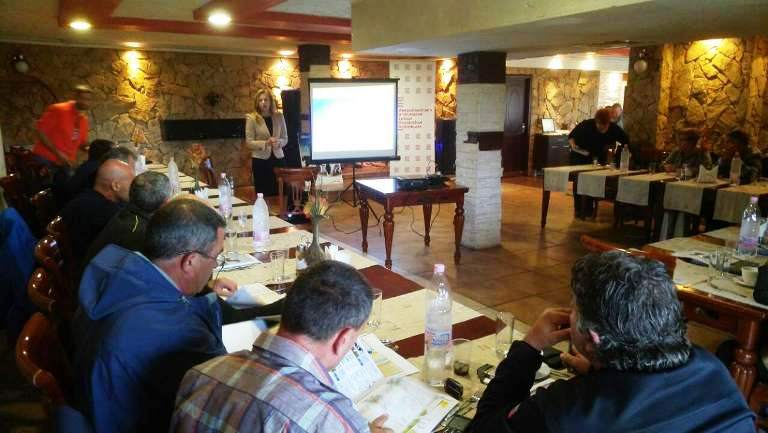 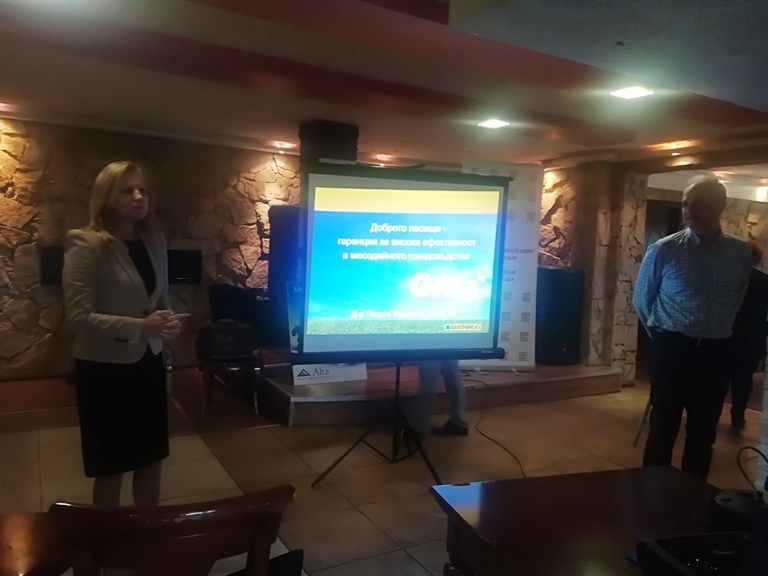 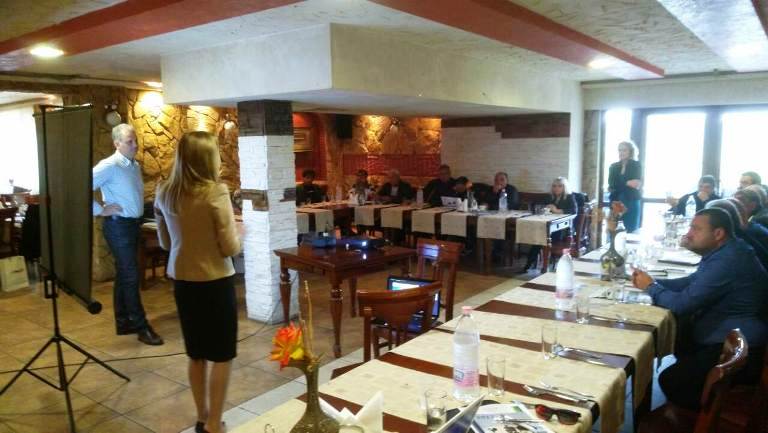 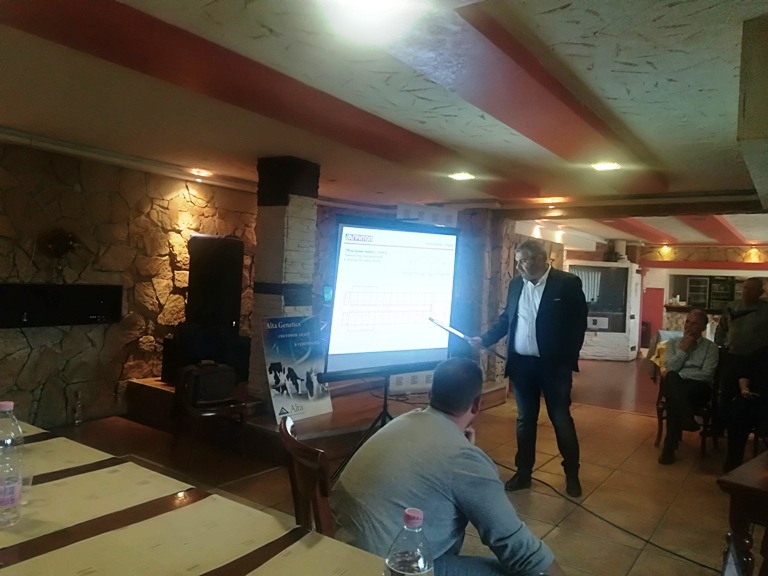 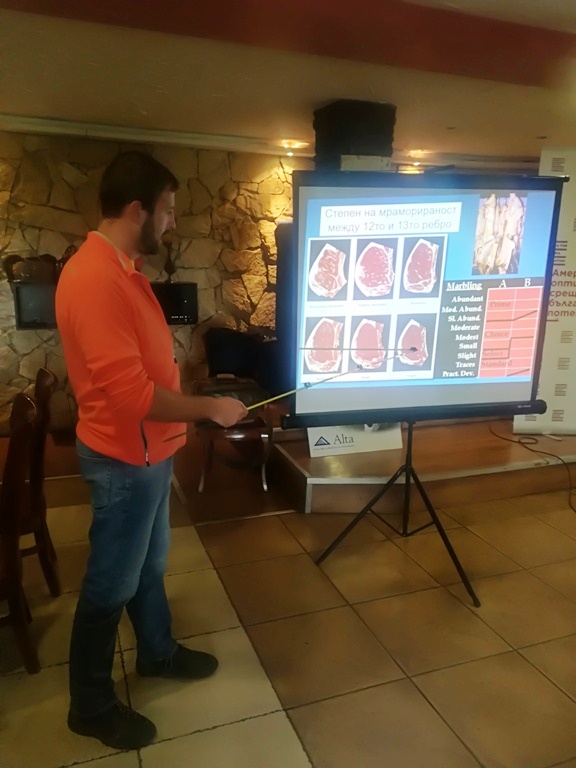 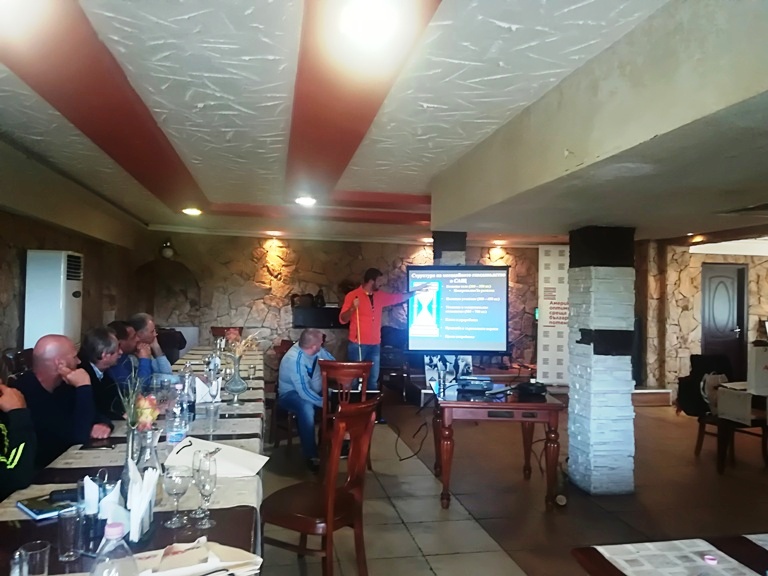 